Banshi VishwakarmaCommunication Address :-S/O :- Sri Rama Kant Vishwakarma Sector-1, Jhopri Market,Shop No.-11, P.O.- Dhurwa,Ranchi- 834004(JHARKHAND)Mobile No. – 09835505175e-mail :- banshivishwakarma25@gmail.comAcademic Qualification :-Graduation in Science (Chemistry Hons.)Personal Profile :-Father’s Name			:-		 Sri Rama Kant VishwakarmaDate of Birth 			:-		25.09.1979Sex				:-		MaleNationality			:-		IndianReligion			:-		HinduMarital Status			:-		MarriedLanguage Known		:-		English & HindiHobbies			:-		Listening musicExperience :-**  Worked as Medical Representative in SHINCE PHARMACEUTICALS Pvt. Ltd., Chennai from 09/11/2007 to       16/07/2011 (3yrs & 8 months) at Hazaribag Hqr.**  Worked as Business Development Executive in HLL LIFECARE LTD., Women’s Healthcare Division, Chennai          from 20/07/2011 to 14/11/2015 (4yrs & 4 months) at Ranchi Hqr.**  Worked as Product Delegate in GENO PHARMACEUTICALS Pvt. Ltd., Goa  from 15/11/2015 to 31/07/2018       (2yrs & 8 months) at Ranchi Hqr.**  Worked as Senior Business Executive based at Ranchi Hqr in PLASORON BIOTECH Pvt. Ltd., Delhi from        01/08/2018 to 10/06/2022.**  Working as Area Sales Manager based at Ranchi Hqr.  in Medillios Private Ltd., Delhi from 13/06/2022…Date :-Place :- 									Signature of Candidate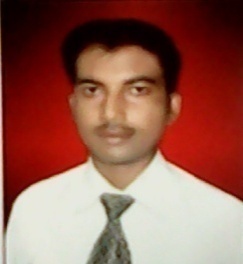 